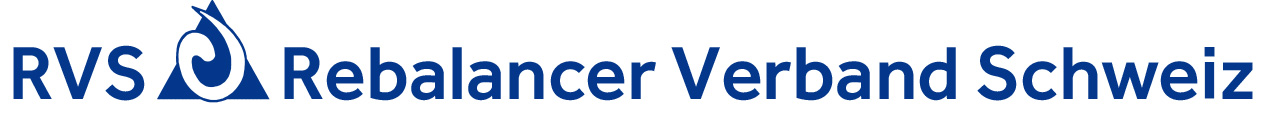 Protokoll der Vorstandsitzung vom 14 Juni 2021Ort	Olten, ehemaliger „Bioland“-LadenZeit	17.00 – 19:00 UhrAnwesend:	Jan, Mariel, Sandra, Rhea, Martin (Protokoll)  PendenzenTraktanden:Weiterbildung am 10.-12. September 2021GV der OdA KT Wie weiter mit dem Filmprojekt?Informationen (I), Beschlüsse (B) zu den Traktanden:Nächste Vorstandssitzung: Montag, 09.08.2021, 17:00, „digital“.#WasWerTermin / Status06Einholen der Bestätigung bei der ASCA über den Bericht zu Rebalancing im Heft „Alternance“ SandraKeine weitere Antwort erhalten. Pendenz wird fallengelassen.07Fragen an die CSS an Geraldine weitergeben --> der CSS vorlegenJanerledigt08Infos der OdA KT zu den verlangten Texten für die neue Webseite zu Körpertherapien (Inhalte, Umfang, Termine) an Rhea schickenJannächste VSS09Beispiele zu einem gut geschnittenen, kurzweiligen Interview-Film im Youtube suchen und teilenallenächste VSSNrTypThemaWerTermin1BWir wollen im September im Kientalerhof bewusst eine WB mit 20 Stunden anbieten, um damit allen die Chance zu bieten, die nötigen 20 WB-Stunden in diesem Jahr mit einem einzigen Kurs zu bekommen. Jan fragt bzw. informiert Bernd. Anmeldefrist wird auf Mitte August festgelegt, wegen hoher Stornierungsgebühren des Kientalerhofes.Anmeldung via Doodle.2IMitgliedsverbände müssen alle 10 Jahre ihre MethID überprüfen und ggf. überarbeiten.Es gibt eine neue Webseite für Komplementärtherapien, die von der OdA KT entwickelt wird. Sie ist für alle Verbände offen, um sich dort zu präsentieren. Verbände sind aufgefordert,  Texte zu bestimmten Themen, die zum Berufsbild gehören, aus Sicht der jeweiligen Methode zu liefern.Die erste Veröffentlichung ist bereits vorbei, wir sind bisher nicht dabei. Der Termin der nächsten ist offen.Suchfunktion für Theapeuten führte zu Differenzen, da es mehrere verschiedene Registrierstellen gibt und eigentlich alle berücksichtigt werden müssten. Thema ist nicht abschließend besprochen worden.Versicherer fordern wieder einmal „evidenzbasierte Wirksamkeitsnachweise“, und unglücklicherweise lässt die OdA KT sich auch noch darauf ein. 3IDer nächste Schritt ist ein Treffen mit dem Filmemacher, um ihm unsere Idee zu präsentieren und uns beraten zu lassen. Wir peilen einen Termin im Herbst an (nach der Weiterbildung); Jan kennt den Filmemacher privat und wird ihn kontaktieren.